Настольная дидактическая играЛогическое домино «Радуга  узоров»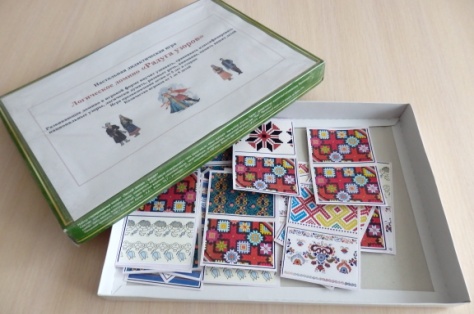 Развивающее домино в игровой форме научит узнавать, сравнивать классифицировать национальные узоры, логически думать, разовьет речь, внимание, память ваших детейПри ознакомлении с игрой, правилами игры, роль ведущего берет на себя взрослый (педагог), затем дети играют самостоятельно, осуществляя взаимоконтроль. В игре два варианта игры:1 вариант(для детей  5-6 лет)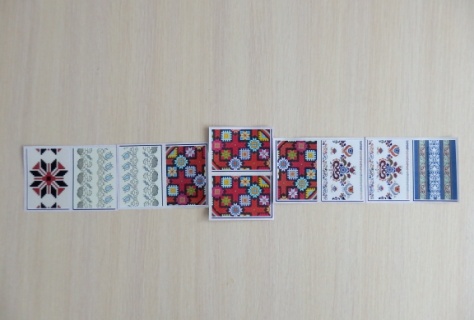 К узору, изображенному на полях карточки, прикладывается карточка с изображением аналогичного узора;Карточки выкладываются в двух направлениях;Если у игрока нет нужной карточки, он берет одну карточку из перевернутых оставшихся карточек (при их наличии) и по возможности использует её в игре. Если карточка не подошла, оставляет её у себя и  пропускает ход.При отсутствии перевернутых карточек сразу пропускает ход;Игра закончена, если один из игроков выложил все свои карточки.2 вариант(для детей от 6 лет и старше)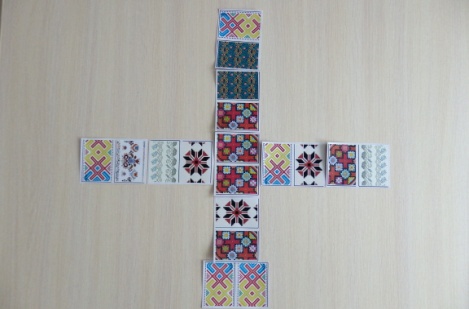 К узору, изображенному на полях карточки, прикладывается карточка с изображением узора такой же национальной принадлежности.Карточки выкладываются в двух направлениях.От быстрее всех перекрывшейся двойной карточки, можно дополнительно выкладывать карточки   в двух боковых направлениях.Если у игрока нет нужной карточки, он берет одну карточку из перевернутых оставшихся карточек (при их наличии) и по возможности использует её в игре. Если карточка не подошла, оставляет её у себя и  пропускает ход.При отсутствии перевернутых карточек сразу пропускает ход;Игра закончена, если один из игроков выложил все свои карточки.В ходе игры необходимо соблюдать правила, очередность ходов. Желаю успехов!Рекомендации к распечатке игры:В оформлении игровых карточек присутствуют следующие виды национальных узоров:Домино – настольная дидактическая игра,  состоит их 28 карточек, из них 7 двойных (с одинаковым узором на полях), 21 карточка с разными узорами на полях. Узоры на карточках расположены в следующей последовательности: Распечатать игровые карточки 1,2, 3, двойные игровые карточки на листе размером А -4, на обратной всех стороне листов распечатать обратную сторону карточек, разрезать на карточки (смотреть последовательность расположения узоров на карточке)Настольная дидактическая играЛогическое домино «Радуга узоров»Развивающее домино в игровой форме научит узнавать, сравнивать классифицировать национальные узоры, логически думать, разовьет речь, внимание, память ваших детейИгра предназначена детям от 5 лет и старшеКоличество игроков от 1 до 5 детей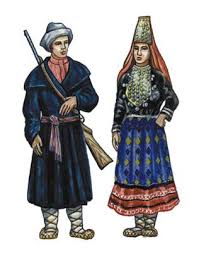 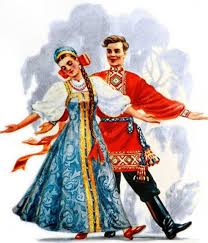 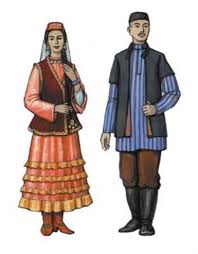 №Русский№Удмуртский№Татарский0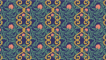 4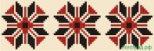 2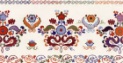 1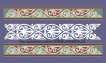 5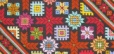 3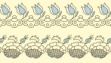 6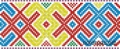 0-01-12-23-34-45-56-60-11-22-33-44-55-60-21-32-43-54-60-31-42-53-60-41-52-60-51-60-6